The M.A.I.N. causes of World War I (WWI):M – _________________________; glorification of military serviceTo be a great nation, you must have a ______________________ militaryA – _________________________; 1882, Germany starts making alliances that become the _____________________ _________________ during WWI (Germany, Austria, Italy)I – __________________________N - __________________________; deep devotion to one’s countryThe ___________________ (The “Powder Keg of Europe”): broke away from the Ottoman Empire into Serbia, Greece, Bulgaria, & RomaniaSlavic people argued ______________ for the ___________Austria-Hungary didn’t want to give up Bosnia & HerzegovinaJune 28, __________ : Archduke Francis ________________________ & wife, heirs to the Hapsburg throne of the Austria-Hungary Empire, assassinated by Gavrilo _______________ while in SarajevoThe ______________ ________________ AKA “Union of Death”: Serbian terrorist organization of anarchists & revolutionaries.  Goal was to create chaos in _________________The assassination aftermath: Kaiser Wilhelm II of _________________, an ally of Austria-Hungary, authorizes Austria-Hungary to avenge Ferdinand & wife’s deathsAustria-Hungary _____________________ to Serbia: allow military forces to ____________ planners of the assassination or _____________Some of the WWI AlliancesThe _______________________ Plan (1905): German plan of how to fight future war with France.Avoid two ____________ (like fighting France and Russia at the same time)Assumed that: France would fall quickly, _________________ would stay neutral, Russia would be ______________ to respond, & Austria could easily beat ________________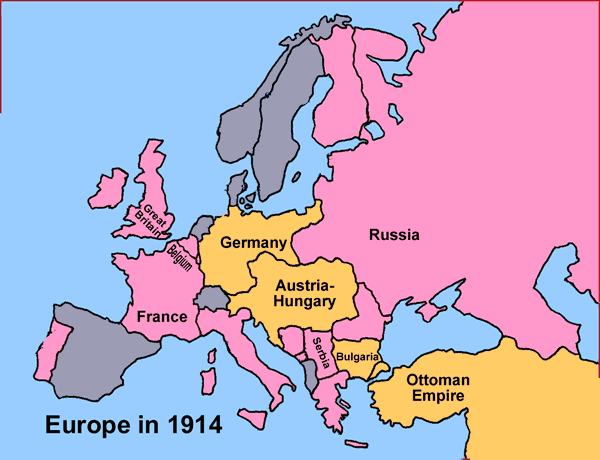 Plan in action: 5 German armies attack through neutral ___________________ with a goal of conquering ____________; 2 German armies would contain the Franco-German borderPlan doesn’t work!  Assumptions weren’t accurate; ____________ declare war, French actually fight, Russians move ____________The war brings a FLOOD of ___________________________ (ideas spread to influence people to support or go against a cause).  WWI used newspapers, postcards, posters, silent moviesFIRST Battle of the ____________: Allied _____________; stopped German advance just NW of Paris_____________ built on the Western FrontUse of __________________ weapons1st use: Battle of ____________ (1915) by the Germans_________________ _________: blistered and burned the skin and lungsBattle of ___________________ (1915): naval operation to defeat Turkey and open supply route to _____________.  Stalemate/failure for the ________________; heavy losses in men & battleshipsThe Germans announce they will attack any _____________ without ANY _______________ if the Germans think the ship is helping the Allies.  Use of submarines (____ - _____________)Germans sink the _____________________ in May 1915; the ship is a British passenger liner that results in 1,119 deaths, including 114 Americans.  Fuels anti-___________ feelingsBattle of ________________ (Feb – Dec 1916): approximately 700,000 men killed or wounded; considered a _______________ victory because they “held on”; famous French slogan: “They shall not pass!”Battle of the ______________ (1916): only large scale naval surface battle; is a drawBattle of the ______________ (Jul-Nov 1916): fought in France with mostly British troopsOpening day: British lost 60,000 menWar of ___________________: idea that you can win a war by “bleeding” your enemy to death over time; ____________ victory because it “wore down” the GermansAdolf ________________ was a German soldier wounded during the Battle of the SommeAmerican President _________________ _______________: re-elected in 1916 because he “kept us out of the war”---Jan 1917:_______________________ __________________: sent from German Foreign Minister Zimmerman to Minister in Mexico offering Mexico ______ __________ in exchange for alliance in WWIdeclares war on German in April ____________The stated reason for declaring war: Germany’s continued sinking of ships with its U-BoatsWWI becomes a ____________ _______ (complete mobilization of resources and people, affects the lives of all citizens, even those not near a battlefieldSecond Battle of the _________________ (Jul 1918): German offensive stopped by ____________/________Heavy use of _____________________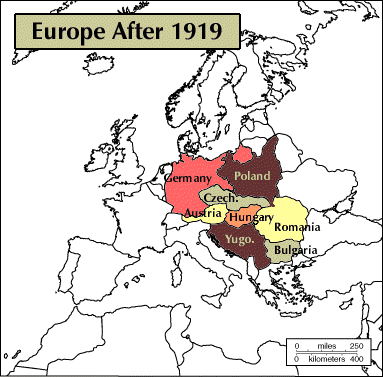 ____________________________!! Nov 11, 1918: stop to the fightingEffects of WWIGermany crushes a communist revolution______________-______________ split into Austria, Hungary, Czechoslovakia, & Yugoslavia10 million dead______________ Peace Conference:Wilson’s _______ __________: calls for a League of Nations; U.S. Senate doesn’t ratify so the U.S. never joins itBritish Prime Minister David Lloyd George: __________________ Germany for the warFrench Premier George Clemenceau: Germany must _______ _________ of war, be demilitarized, and have a buffer zone with FranceGerman & Russia didn’t attend---not a negotiation with GermanyTreaty of _________________________ (June 28, 1919)“The ___________ _______________ Clause”: Germany must accept FULL BLAME and responsibility for the warGermany must pay ALL ___________ of the war: 22 BILLION to the allies; finished payments in _____________Germany’s _____________ limited to 100,000 men; air force dismantled, and navy restricted in size;  All _________________ must be destroyedEffects of the Ottoman Empire defeat: _______________ & _______________ given “mandates” to control Middle East regions until more permanent solution found; considered territories not coloniesIn Germany, the loss suffered in WWI was explained as a “__________________________________________” by disloyal Jews.  This explanation would influence German decisions made during World War II._________________ Powers_________________ PowersSerbiaGermanyEnglandBulgaria